TROISIEME TRIMESTRE 2017AVERTISSEMENTL’INSAE a le plaisir de mettre à la disposition des utilisateurs, l’Indice Harmonisé de la Production Industrielle (IHPI). L’IHPI a pour population de référence l’ensemble des entreprises industrielles installées au Bénin. Les données sont collectées trimestriellement auprès des entreprises industrielles regroupées dans 6 groupes industriels à savoir les industries extractives, les industries alimentaires, les industries textiles, les industries chimiques, l’énergie et les autres industries. Au total, 43 produits sont suivis auprès de 46 entreprises industrielles réparties en 6 branches d’activité. La période de base de l’IHPI est l’année 2007 et les pondérations de l’indice ont été déterminées à partir des chiffres d’affaires hors taxes des entreprises de chaque branche. L’indice calculé est du type Laspeyres.La Production Industrielle en baisse au troisième trimestre 2017...Au troisième trimestre 2017, l’indice de la production industrielle s’est établi à 131,8 contre 133,8 au trimestre précédent, soit une baisse de 2% en glissement trimestriel. Cette baisse en glissement trimestriel découle de la faible performance du secteur de l’énergie, ou la production d’électricité a baissé de 13%,  dans l’industrie alimentaire (-3%), et de l’industrie chimique (-4%).En revanche, les industries extractives, les industries textiles et les autres industries enregistrent une performance sur la période sous revue.Par rapport à la même période de l’année précédente l’activité industrielle a enregistré une hausse de  9,2% en 2017. 	Source : INSAE, DSEELa production alimentaire chute…Après un trimestre en repli, le troisième trimestre a été également terne avec une baisse de 3% par rapport au trimestre précédent. Cette dynamique a été entrainée par la fabrication de corps gras qui a baissé de 12%, celle de boisson qui a également baissé de 1% par rapport au trimestre précédent.Par ailleurs, la production du sucre qui est nulle contre une quantité considérable notée le trimestre précédent participe à cette chute de  la production dans l’industrie alimentaire. Toutefois, sur un an, l’industrie alimentaire a cru de 36,8%.Comparée à 2016, l’industrie alimentaire s’est contractée (-4%) en 2017.Source : INSAE/DSEELa production augmente dans l’industrie textile...Après avoir enregistré un regain d’activités au cours du trimestre précédent, la production de textile poursuit son essor (+7%) au troisième trimestre 2017. Cette situation est le résultat de la bonne performance constatée au niveau de la production de tissus écrus qui a augmenté de 17,5% au cours du trimestre sous revue. De même, on enregistre en glissement annuel une baisse moins accentuée (-11,1%) de la production de textile qui provient toujours de la contraction de la production de tissus écrus (-28,5%). Par rapport à l’année passée, l’industrie textile a connu un léger repli de 1,7% en 2017. Source : INSAE, DSEEUn fléchissement de l’activité des industries Chimiques….La production des industries chimiques enregistrée au troisième trimestre de 2017 accuse un recul de 4%, par rapport au trimestre précédent. La production  de l’alcool médical qui est nulle,  est essentiellement à l’origine de l’évolution observée.Comparée à la même période de l’année 2016, l’industrie chimique a accru (+1,7%), du fait de la forte production de l’oxygène industrielle au cours de la période sous revue.Par rapport à l’année 2016, l’industrie chimique a enregistré un accroissement de +10% en 2017.Source : INSAE, DSEELa production d’énergie en baisse ...L’industrie énergétique connait une baisse (-13%) de son activité au 3ième trimestre 2017 après avoir accru les 2 trimestres précédents. Cette baisse par rapport au trimestre précèdent est imputable à la chute simultanée de la production d’électricité et d’eau avec respectivement (-15%) et (-0,25%)En glissement annuel, l’industrie de l’énergie a également connu un léger repli (-0,2%) imputable à la baisse (-2%) de la production d’eau par rapport à la même période de l’année passée.Cependant, par rapport à l’année précédente, l’industrie énergétique est en légère hausse de 5% en 2017. Source : INSAE, DSEEHausse de l’activité des industries Extractives...Au troisième trimestre 2017, les activités extractives ont connu une hausse de 32% par rapport au trimestre précédent. Cette hausse est imputable à l’augmentation de la production de calcaire (+32,2%).En glissement annuel, la production des industries extractives a baissé de 15,8% par rapport à la même période de l’année passée.Globalement, en 2017 l’industrie extractive s’est contractée de 14%.Les autres industries progressent...Après avoir été en recul le trimestre précédent, l’activité dans les autres industries a repris au troisième trimestre de 2017. Elles sont en croissance de 16% en glissement trimestriel du fait de l’augmentation de la production de fer à béton (+43%), de plaques mousses (+14%), de matelas (+20%) et des imprimés (+138%).En glissement annuel, la production dans les autres industries a également enregistré une hausse de 9,6% , imputable à l’augmentation de la production des imprimés (+20%), des cahiers et livres ,des pointes (+46%) et tôles galvanisées (+37%) ainsi que des plaques mousses (+16%) et des matelas (+22%).Toutefois, sur l’année, la production dans les autres industries a progressé de seulement 1%. Source : INSAE, DSEESource : INSAE, DSEEBulletin trimestriel de l’Indice Harmonisé de la Production Industrielle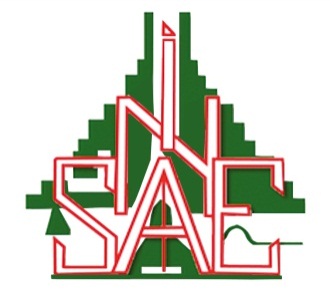 PériodesT3-16T4-16T1-17T2-17 T3-17Glissement 
trimestriel (T/T-1)Glissement 
annuel (T/T-4)PériodesT3-16T4-16T1-17T2-17 T3-17Glissement 
trimestriel (T/T-1)Glissement 
annuel (T/T-4)Industrie Extractive118,788,989,575,6100,032%-15,8%Industrie alimentaire71,897,6108,3101,498,3-3%36,8%Industrie textile92,983,574,680,085,57%-7,9%Industrie chimique73,6139,0169,177,874,9-4%1,7%Energie202,7216,6232,7232,2202,3-13%-0,2%Autres industries105,7106,2106,6100,1115,916%9,6%INDICE GLOBAL120,7133,4141,4133,8131,8-2%9,2%